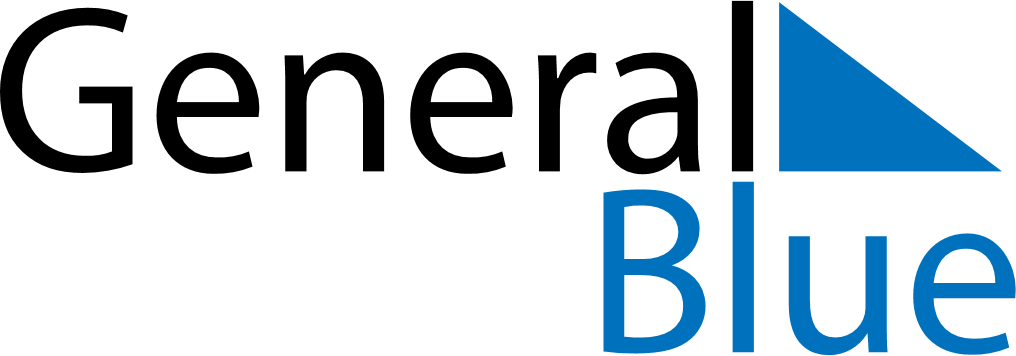 May 2021May 2021May 2021CroatiaCroatiaSUNMONTUEWEDTHUFRISAT1Labour Day2345678Orthodox EasterOrthodox Easter Monday9101112131415Mother’s DayEnd of Ramadan (Eid al-Fitr)16171819202122232425262728293031National Day